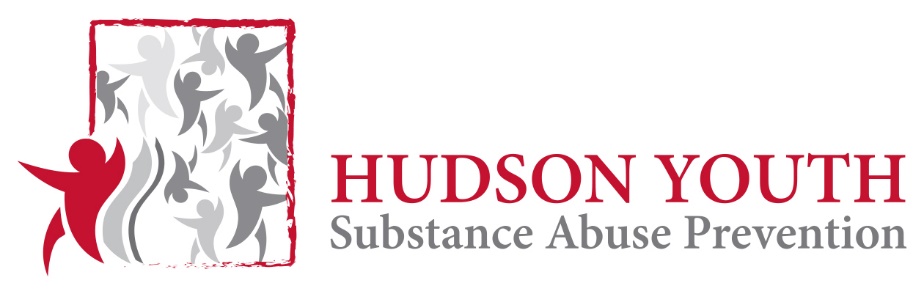 Coalition MeetingNovember 15, 6-8pmTown Hall: 3rd Floor conference room BMembers in attendance:Cindy MurphySteve ZepfKathy LeonardCheryl JuaireKathy EkdahlErin HolmesJessica HealyMW HOPECheryl Juaire presentingDrop in center for those in active addiction who are ready for recovery, those who are contemplating recovery, family members looking for resourcesSponsored by Hudson and Marlboro coalitionsSocial worker on sight to assess, diagnose dual diagnosis (mental illness and substance use) and send for the appropriate services.Volunteers are needed to helpVolunteers thus far:Erin HolmesJessica HealyKathy EkdahlCindy MurphyRachel HolmesEven if you can’t make one or make it for the Hudson drop in will be at Grace Baptist Church on the last Tuesday of the month from 5-9 beginning on 11/29.Marlboro drop in center will be at First Church in Marlboro on the first Wednesday of the month beginning February 1, 2017 from 5-9.3 month trial in HudsonHidden in Plain Sight will be exhibitedNarcan training will be on siteFor more information, contact:Jessica Healy: jhealy@townofhudson.org or at (978) 562-3147Kathy Leonard: lionkat34@gmail.comNarcan RecallThe atomizer on the 2 part Narcan unit have been recalled. Go to your pharmacy and request the one part Narcan unitHidden in Plain Sight:Marlboro High School: 11/17/15 from 5:30-8:30Quinn Middle School: 11/21 from 12-3			11/22 from 12-3			11/22 from 6-8Volunteers neededDecision Points:YSAP table cloth to be purchasedDrug identification display to be purchased: https://www.enasco.com/product/SB29829GNext few months will focus on how to get into the schools for prevention effortsNext meeting:January 10 from 5:30-7:30, Town Hall 3rd floor conference room B